REGULAMINPabianickiego Rowerowego Rajdu Ekologicznegopn. „Na dwóch kółkach do Dużej Wody”Rajd realizowany jest w ramach zadania pt. „Woda i lokalne środowisko ponad wszystko” współfinansowanego ze środków Wojewódzkiego Funduszu Ochrony Środowiska i Gospodarki Wodnej w Łodzi.Organizator: Zakład Wodociągów i Kanalizacji Sp. z o.o. z siedzibą w PabianicachWspółorganizatorzy:  Stowarzyszenie „Rowerowe Pabianice”.Termin i przebieg rajdu:Rajd odbędzie się: dnia 22 kwietnia 2023r.START i META rajdu Stacja Uzdatniania Wody „ZAGAJNIKOWA” przy ul. 15. Pułku Piechoty Wilków 12, wjazd bramą od strony ulicy Wiejskiej;Godz. 9:00 – 9:45 Zapisy na rajdGodz. 10:00 formowanie grupy i wyjazd na trasę(trasa rajdu w załączeniu);Godz. 12:30 powrót grupy rowerowej na miejsce startuZgłoszenia na rajd:Zgłoszenia na rajd dokonywać będzie można za pomocą formularza zgłoszeniowego na miejscu startu w godz. 900–945. Informacja o rajdzie i sposobie zgłoszenia dostępne będą na plakatach, koncie firmowym ZWiK na Facebooku i stronie internetowej ZWiK Pabianice. Organizatorzy rajdu zapewniają:• Pakiet startowy dla każdego uczestnika;• Prowadzenie oraz ochrona uczestników podczas przejazdu oraz zabezpieczenie medyczne;• Ubezpieczenie NNW każdego uczestnika.Postanowienia ogólne:• Rajd odbędzie się bez względu na pogodę;• Warunkiem koniecznym jest posiadanie przez uczestników sprawnego roweru spełniającego wymagania Kodeksu Drogowego• Kierownictwo rajdu nie ponosi odpowiedzialności za szkody powstałe na osobach i mieniu;• Każdy uczestnik rajdu odpowiada osobiście za swoje działania;• W czasie jazdy obowiązuje jazda w zwartej kolumnie-rajd nie jest wyścigiem;• Uczestnicy zobowiązani są i osobiście odpowiadają za bezwzględne przestrzegania zasad Kodeksu Ruchu Drogowego szczególnie w zakresie bezpiecznego poruszania się po drogach publicznych przy otwartym ruchu drogowym oraz w terenie leśnym. Za skutki naruszenia przepisów Kodeksu Drogowego i innych przepisów prawa uczestnik odpowiada osobiście.• Uczestnicy są świadomi, że w warunkach otwartego ruchu drogowego mogą wyniknąć negatywne zdarzenia w wyniku działań osób trzecich lub innych uczestników ruchu drogowego• W czasie rajdu należy stosować się do zaleceń organizatorów;• Udział w rajdzie jest bezpłatny, rajd ma charakter towarzyski, odbywa się na zasadzie samoorganizacji i jest imprezą non –profit;• Uczestnictwo w rajdzie jest równoznaczne z udzieleniem zgody na nieodpłatne fotografowanie i filmowanie uczestnictwa w imprezie oraz publikowanie tych materiałów we wszelkich rodzajów mediach, bez ograniczeń, przez wszystkich uczestników oraz organizatorów rajdu.• Zbieranie danych jest zgodne z Rozporządzeniem Parlamentu Europejskiego i Rady Unii Europejskiej 2016/679 z dnia 27 kwietnia 2016 r. w sprawie ochrony osób fizycznych w związku z przetwarzaniem danych osobowych i w sprawie swobodnego przepływu takich danych oraz uchylenie dyrektywy 95/46/WEInne postanowienia:• Komandorem rajdu jest Pan Arkadiusz Jaksa;• Osoby niepełnoletnie mogą uczestniczyć w rajdzie pod opieką i na odpowiedzialność uprawnionych opiekunów;Warunkiem uczestnictwa jest wypełnienie formularza zgłoszeniowego zapoznanie się z Regulaminem oraz  Klauzulą informacyjną dotycząca ochrony danych osobowych stanowiącą załącznik  niniejszego regulaminu.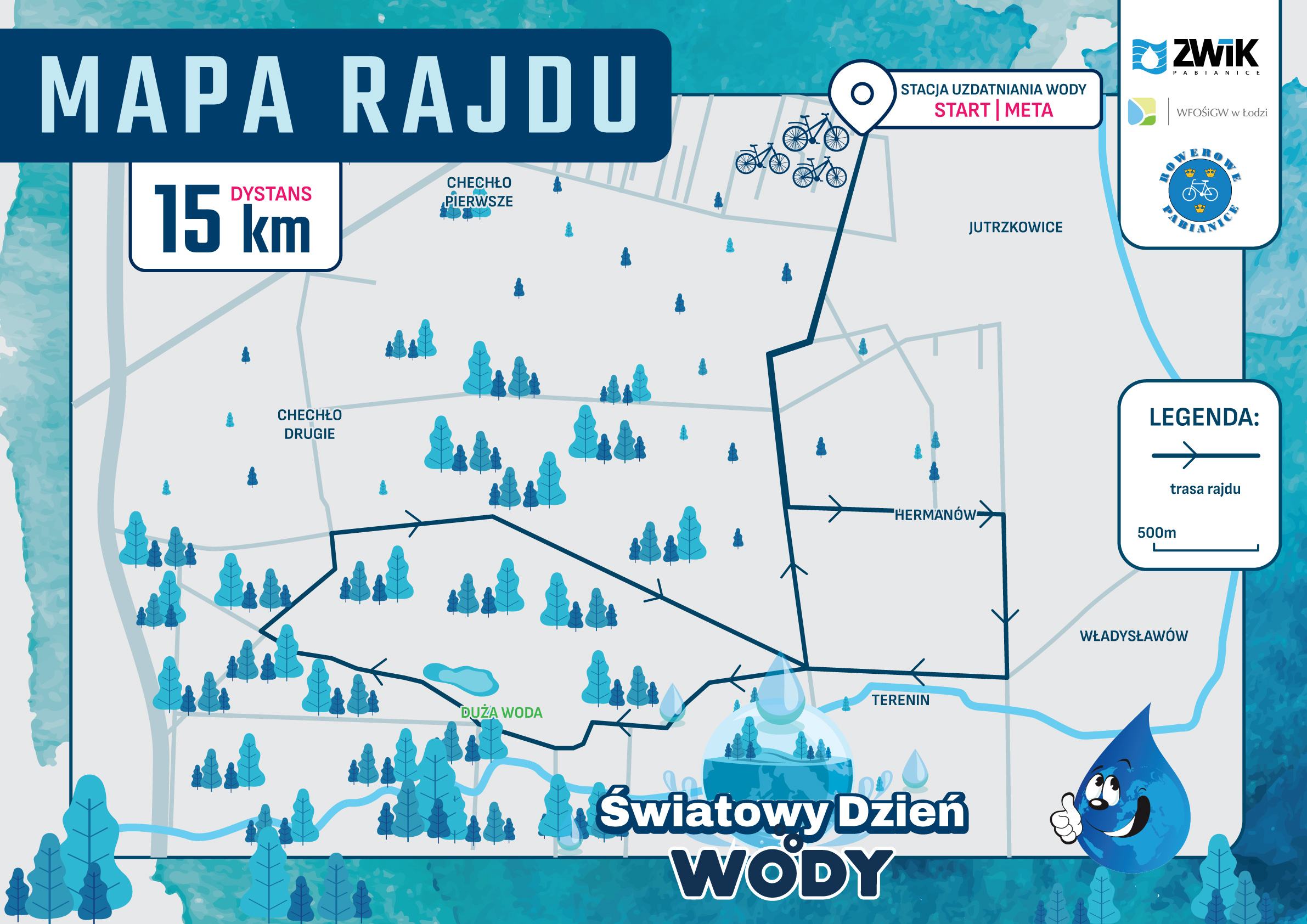 